ANEXO A- Aprovação do comitê de ética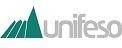 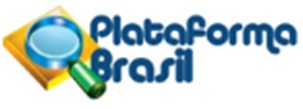 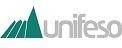 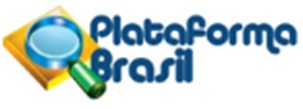 CENTRO UNIVERSITÁRIO SERRA DOS ÓRGÃOS - UNIFESOSituação do Parecer:AprovadoNúmero do Parecer: 3.332.140CAAE: 11966119.9.0000.5247TERESOPOLIS, 17 de Maio de 2019                                                                         Assinado por:Alba Barros Souza Fernandes (Coordenador(a)Tipo DocumentoArquivoPostagemAutorSituaçãoInformações Básicasdo ProjetoPB_INFORMAÇÕES_BÁSICAS_DO_PROJETO_1320381.pdf15/04/201922:17:31Aceito